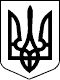 ВИКОНАВЧИЙ КОМІТЕТДНІПРОПЕТРОВСЬКОЇ МІСЬКОЇ РАДИР І Ш Е Н Н Я16.02.2004                                  РЕГУЛЯТОРНИЙ   АКТ                                        № 325Про порядок розміщення зовнішньоїреклами в місті Дніпрі(зі змінами, внесеними рішеннями виконкому міської ради:від 13.12.2005 № 5297 – втратило чинність;від 14.08.2008 № 2453 ;від 31.08.2011  № 1148 – РЕГУЛЯТОРНИЙ АКТ;від 12.07.2016 № 263 – втратило чинність;від 20.12.2016 № 650;від 16.05.2017 № 339;від 25.05.2017 № 361;від 10.10.2017 № 767;від 18.12.2018 № 1250;від 25.08.2020 № 854 – РЕГУЛЯТОРНИЙ АКТ - набирає чинності з 01.08.2022 згідно з рішенням від 02.07.2021 № 695;від 22.09.2020 № 990;від 24.11.2020 № 1190 – втратило чинність;від 24.11.2020 № 1191– втратило чинність;від 26.01.2021 № 58 – втратило чинність;від 26.01.2021 № 59 – втратило чинність;від 23.02.2021 № 188 – втратило чинність;від 23.02.2021 № 189 – втратило чинність;від 25.05.2021 № 520;від 25.05.2021 № 523;від 22.06.2021 № 669;від 02.07.2021 № 694 ;від 02.07.2021 № 695)(згідно з рішеннями виконкому міської ради:від 23.02.2021 № 188:слова «Комунальне підприємство «Земград» Дніпровської міської ради» замінено словами  «Комунальне підприємство «Управління контролю за благоустроєм міста» Дніпровської міської ради» у відповідних відмінках;слова «КП «Земград» замінено словами «КП «Управління контролю за благоустроєм міста»;від 25.05.2021 № 520:	слова «Комунальне підприємство «Управління контролю за благоустроєм міста» Дніпровської міської ради» замінено словами «Комунальне підприємство «Дніпровські активи» Дніпровської міської ради» у відповідних відмінках;	слова «КП «Управління контролю за благоустроєм міста» замінено словами «КП «Дніпровські активи»)Відповідно до законів України «Про внесення змін до Закону України «Про рекламу» (ст. 16, ч. 1), «Про місцеве самоврядування в Україні», керуючись Постановою Кабінету Міністрів України від 29.12.2003 № 2067 «Про затвердження Типових правил розміщення зовнішньої реклами» і на підставі листа Міського комунального підприємства «Адміністративно-технічне управління» від 16.01.2004 № 13/2-07 виконком міської радиВ И Р І Ш И В:Внести на розгляд міської ради в установленому порядку питання про визнання таким, що втратило чинність, рішення виконкому міської ради від 17.08.2000 № 2198 «Про затвердження Правил Розміщення засобів зовнішньої реклами та інформації в місті Дніпропетровську».2. Затвердити Порядок розміщення зовнішньої реклами в місті Дніпрі                 (додаток 1).(Порядок у редакції рішення від 31.08.2011 № 1148, зі змінами, внесеними рішеннями від 20.12.2016 № 650, від 16.05.2017 № 339, від 10.10.2017 № 767, від 18.12.2018             № 1250,  від 25.05.2021 № 520)(Порядок у редакції рішення від 25.08.2020 № 854 набирає чинності з 01.08.2022 згідно з рішенням від 02.07.2021 № 695)Порядок розміщення зовнішньої реклами в місті Дніпропетровську набирає чинності з моменту прийняття Концепції розвитку та регулювання рекламної діяльності в місті Дніпропетровську.Затвердити Положення про порядок демонтажу та зберігання рекламних засобів в місті Дніпрі (додаток 2).(абзац про затвердження Положення у редакції пункту 2 рішення від 21.08.2011            № 1148, зі змінами, внесеними рішеннями від 25.05.2017 № 361 від 22.06.2021 № 669)(зміни, що внесено до Положення, згідно з рішенням від 22.09.2020 № 990 набирають чинності з 01.08.2022 відповідно до рішення від 02.07.2021 № 694)(Положення у редакції рішення від 25.05.2021 № 523 – визнано протиправним та нечинним рішенням Дніпропетровського окружного адміністративного суду від 20.09.2021, яке набуло чинності 22.12.2021)3. Контроль за виконанням цього рішення покласти на заступника міського голови Зайця Є. І.Міський голова                                                                                           І. І. КуліченкоКодифікацію проведено станом на 24.12.2021Директор департаменту торгівлі та реклами Дніпровської міської ради				                                             А. О. ПильченкоДодаток 1до рішення виконкому міської радивід 16.02.2004   № 325(у редакції рішення виконкому міської радивід 31.08.2011  № 1148;зі змінами, внесеними рішеннями виконкому міської ради:                                                                                      від 12.07.2016 № 263 - втратило чинність;                                                                              від 20.12.2016 № 650;                                                                              від 16.05.2017 № 339;від 10.10.2017 № 767; від 18.12.2018 № 1250;від 23.02.2021 № 188 - втратило чинність;від 25.05.2021 № 520)П О Р Я Д О Крозміщення зовнішньої реклами в місті Дніпрі(у  заголовку та по тексту Порядку  розміщення зовнішньої реклами в місті Дніпрі (далі - Порядок) згідно з рішенням міської ради:від 12.07.2016 № 263 слова «відділ з питань реклами Дніпропетровської міської ради» замінено словами «департамент економіки, фінансів та міського бюджету Дніпровської міської ради»;від 20.12.2016 № 650: слово «Дніпропетровськ» замінено на слово «Дніпро» у відповідних відмінках;слова «департамент економіки, фінансів та міського бюджету Дніпровської міської ради» замінено на слова «управління реклами Дніпровської міської ради»;від 16.05.2017 № 339 слова  «Комунальне підприємство «Управління з організації контролю у сфері благоустрою та розміщення зовнішньої реклами» Дніпропетровської міської ради» замінено на слова «Комунальне підприємство «Земград» Дніпровської міської ради»;- від 10.10.2017 № 767 слова «управління реклами Дніпровської міської ради» замінено на слова «департамент торгівлі та реклами Дніпровської міської ради» у відповідних відмінках;- від 23.02.2021 № 188:слова «Комунальне підприємство «Земград» Дніпровської міської ради» замінено словами  «Комунальне підприємство «Управління контролю за благоустроєм міста» Дніпровської міської ради» у відповідних відмінках;слова «КП «Земград» замінено словами «КП «Управління контролю за благоустроєм міста»;від 25.05.2021 № 520:слова «Комунальне підприємство «Управління контролю за благоустроєм міста» Дніпровської міської ради» замінено словами «Комунальне підприємство «Дніпровські активи» Дніпровської міської ради» у відповідних відмінках;слова «КП «Управління контролю за благоустроєм міста» замінено словами «КП «Дніпровські активи»)Загальні положення1.1. Порядок розміщення зовнішньої реклами в місті Дніпрі  (далі — Порядок) розроблений відповідно до законів України «Про рекламу», «Про дозвільну систему у сфері господарської діяльності”, на підставі Типових правил розміщення зовнішньої реклами, затверджених Постановою Кабінету Міністрів України від 29.12.03 № 2067 (зі змінами і доповненнями), і визначає порядок розміщення зовнішньої реклами у місті Дніпрі та порядок надання дозволів на розміщення такої реклами. Порядок є обов'язковим для всіх фізичних і юридичних осіб незалежно від форми власності в регулюванні правовідносин, що виникають у процесі розміщення зовнішньої реклами на території міста Дніпра та під час надання дозволів на розміщення такої реклами.1.2. У Порядку наведені нижче терміни вживаються у такому значенні:зовнішня реклама – реклама, що розміщується на спеціальних тимчасових і стаціонарних конструкціях, розташованих на відкритій місцевості, а також на зовнішніх поверхнях будинків, споруд, на елементах вуличного обладнання, над проїжджою частиною вулиць і доріг;спеціальні конструкції – тимчасові та стаціонарні рекламні засоби (світлові та несвітлові, наземні та неназемні (повітряні), плоскі та об’ємні стенди, щити, панно, транспаранти, троли, таблички, короби, механічні, динамічні, електронні табло, екрани, панелі, тумби (у тому числі афішні), складні просторові конструкції, аеростати, повітряні кулі тощо), які використовуються для розміщення реклами;місце розташування рекламного засобу – площа зовнішньої поверхні будинку, споруди, елементу вуличного обладнання або відведеної території на відкритій місцевості у межах міста, що надаються розповсюджувачу зовнішньої реклами в тимчасове користування власником або уповноваженим ним органом (особою); дозвіл на розміщення зовнішньої реклами - документ установленої форми, виданий розповсюджувачу зовнішньої реклами на підставі рішення виконавчого комітету міської ради, який дає право на розміщення зовнішньої реклами на певний строк та у певному місці;роботи, пов’язані з розташуванням рекламного засобу — роботи з монтажу, демонтажу, ремонту, реконструкції та перенесення рекламних засобів з подальшим відновленням благоустрою міської території;самовільно розташований рекламний засіб (незалежно від форми власності на місце розташування) — рекламний засіб, розташований без отримання дозволу на розміщення зовнішньої реклами, після закінчення строку дії дозволу (якщо строк дії дозволу не продовжено), у разі скасування дозволу на розміщення зовнішньої реклами.Інші терміни застосовуються у значенні, наведеному в Законі України   «Про рекламу» та Типових правилах розміщення зовнішньої реклами, затверджених Постановою Кабінету Міністрів України від 29.12.03 № 2067.Регулювання діяльності у сфері розміщення зовнішньої реклами2.1. Функції робочого органу з регулювання діяльності з розміщення зовнішньої реклами у місті Дніпрі здійснює робочий орган, яким визначено департамент торгівлі та реклами Дніпровської міської ради.2.2. У процесі регулювання діяльності з розміщення зовнішньої реклами робочим органом залучаються на громадських засадах представники об’єднань громадян та об’єднань підприємств, які провадять діяльність у сфері реклами.  2.3. До повноважень робочого органу належить:- розгляд заяв розповсюджувачів зовнішньої реклами про надання дозволу на розміщення зовнішньої реклами (далі - дозвіл), внесення змін у дозвіл, переоформлення дозволу та продовження строку його дії;- надання, у разі потреби, розповсюджувачам зовнішньої реклами архітектурно-планувальних завдань на опрацювання проектно-технічної документації для розташування складних (дахових) рекламних засобів;- прийняття рішення про встановлення за заявником пріоритету на місце розташування рекламного засобу, продовження строку, на який встановлено зазначений пріоритет, або про відмову у встановленні такого пріоритету;- укладання договорів про тимчасове користування місцями розташування рекламних засобів у період встановлення пріоритету;- підготовка проектів рішень виконавчого комітету міської ради щодо надання, скасування дозволів чи про відмову у їх наданні, а також про примусовий демонтаж рекламних засобів та інших рішень міської ради, виконавчого комету міської ради, пов’язаних з розміщенням зовнішньої реклами на території міста;- видача дозволу на підставі рішення виконавчого комітету міської ради;- впровадження Порядку в місті Дніпрі;- розроблення пропозицій щодо формування єдиної міської політики у сфері регулювання рекламної діяльності;- підготовка пропозицій щодо вдосконалення нормативної та методичної бази, що регулює рекламну діяльність і забезпечує її розвиток;- ведення інформаційного банку даних місць розташування рекламних засобів, плану їх розміщення та надання в установленому порядку інформації для оновлення даних містобудівного кадастру;- подання Головному Дніпропетровському обласному управлінню у справах захисту прав споживачів матеріалів про порушення порядку розповсюдження та розміщення реклами;- участь у складанні актів огляду технічного стану рекламних засобів у випадках їх аварійного стану та у випадках, якщо рекламні засоби заважають проведенню робіт з усунення аварійних ситуацій;- участь у проведенні примусового демонтажу рекламних засобів з підписанням актів демонтажу;- звернення із запитами про надання інформації, необхідної для виконання покладених на нього функцій, до підприємств, установ, організацій усіх форм власності;- захист законних прав та інтересів Дніпропетровської міської ради та її виконавчого комітету у сфері розміщення зовнішньої реклами в судах усіх рівнів;- інші повноваження відповідно до законодавства, цього Порядку та Положення про департамент торгівлі та реклами Дніпровської міської ради.2.4. Комунальною установою, від імені якої відповідно до законодавства реалізується господарська компетенція органів місцевого самоврядування у сфері розміщення зовнішньої реклами у місті Дніпрі, є Комунальне підприємство «Дніпровські активи» Дніпровської міської ради  (далі – «КП «Дніпровські активи»).2.5. До повноважень КП «Дніпровські активи» належить:- укладання договорів про тимчасове користування місцями розташування рекламних засобів, що перебувають у комунальний власності;- укладання договорів про тимчасове користування міською територією для проведення робіт, пов'язаних із розташуванням рекламних засобів;- впровадження розміщення сюжетів соціальної направленості на території міста;- здійснення контролю за своєчасним надходженням плати за укладеними договорами; - організація та проведення демонтажу рекламних засобів власними силами або із залученням сторонніх організацій в порядку, встановленому виконавчим комітетом міської ради;- перевірка на місцевості запропонованих заявником місць розташування рекламних засобів щодо можливості розміщення зовнішньої реклами та надання цієї інформації робочому органу;- перевірка стану місця розташування (відновлення благоустрою) після проведення робіт з розташування (монтажу, демонтажу, реконструкції, ремонту) рекламного засобу;- перевірка відповідності місця розташування та фактично розташованого рекламного засобу наданому дозволу;- здійснення перевірок дотримання розповсюджувачами зовнішньої реклами вимог до технічного та естетичного стану рекламних засобів, а також належного санітарно-технічного стану місць розташування рекламних засобів;- направлення попереджень розповсюджувачам зовнішньої реклами про виявлені порушення порядку розміщення зовнішньої реклами з вимогою про усунення виявлених порушень у визначений строк, у тому числі шляхом демонтажу рекламних засобів. У разі не усунення у встановлений строк виявлених порушень, в залежності від порушення, передача матеріалів до робочого органу для подання їх Головному Дніпропетровському обласному управлінню у справах захисту прав споживачів та/або забезпечення примусового демонтажу, в порядку, встановленому виконавчим комітетом міської ради;- складання протоколів про адміністративне правопорушення у разі виявлення порушень правил благоустрою території міста з передачею матеріалів до адміністративної комісії при виконкомі міської ради та у випадках тривалого або неодноразового їх порушення проведення примусового демонтажу в порядку, встановленому виконкомом міської ради;- підготовка та надання пропозицій органам місцевого самоврядування щодо вдосконалення нормативної та методичної бази, що регулює рекламну діяльність і забезпечує її розвиток у місті Дніпрі (у тому числі щодо порядку оплати за тимчасове користування місцями розташування рекламних засобів);- ведення електронно-інформаційного банку даних щодо договорів про тимчасове користування місцями розташування рекламних засобів, що перебувають у комунальній власності, договорів про тимчасове користування міською територією для проведення робіт, пов'язаних з розташуванням рекламних засобів, а також інформації для забезпечення розрахунків з оплати за тимчасове користування місцями розташування рекламних засобів, що перебувають у комунальній власності, та оплати за тимчасове користування міською територією для проведення робіт, пов'язаних з розташуванням рекламних засобів;- розроблення пооб’єктних схем оформлення міського середовища засобами зовнішньої реклами;- звернення із запитами про надання інформації, необхідної  для виконання покладених на нього функцій до підприємств, установ, організацій усіх форм власності;- надання платних послуг;- інші повноваження та функції відповідно до законодавства, цього Порядку та Статуту КП «Дніпровські активи».2.6. Робочий орган і КП «Дніпровські активи» здійснюють свої повноваження з використанням єдиної інформаційно-документальної бази даних.Порядок надання дозволів на розміщення зовнішньої реклами3.1. Для одержання дозволу заявник подає робочому органу через дозвільний центр, який діє на підставі Закону України «Про дозвільну систему у сфері господарської діяльності», заяву за формою згідно з додатком 1, до якої додаються: - фотокартка або комп’ютерний макет місця (розміром не менш як 6 х 9 сантиметрів), на якому планується розташування рекламного засобу, та ескіз рекламного засобу з конструктивним рішенням;- копія виписки або витягу з Єдиного державного реєстру юридичних осіб та фізичних осіб-підприємців;- у разі подання заяви на місце, що належить до державної, приватної (колективної) власності, заявник подає робочому органу копії відповідних правовстановлюючих документів.3.2. За наявності документ, передбачених пунктом 3.1 Порядку, заява протягом трьох днів з дати її надходження реєструється робочим органом у журналі реєстрації заяв та дозволів на розміщення зовнішньої реклами (далі – журнал реєстрації), який ведеться за формою згідно з додатком 2. Про подання та реєстрацію заяви робочий орган повідомляє КП «Дніпровські активи».3.3. Робочий орган протягом п'яти днів з дати реєстрації заяви перевіряє місце розташування рекламного засобу, зазначене у заяві, на предмет наявності на це місце пріоритету іншого заявника або надання на заявлене місце зареєстрованого в установленому порядку дозволу.Після зазначеної перевірки місця робочим органом, а також після одночасної перевірки КП «Дніпровські активи» на місцевості щодо можливості розташування рекламного засобу відповідно до встановлених цим Порядком вимог до оформлення міського середовища засобами зовнішньої реклами та вимог до зовнішньої реклами, а також перевірки щодо відсутності заборгованості з оплати за тимчасове користування місцями розташування  рекламних засобів, що перебувають у комунальній власності (результати яких повідомляються робочому органу), керівник робочого органу приймає рішення про встановлення за заявником пріоритету на заявлене місце або про відмову у встановленні пріоритету.Пріоритет не підлягає встановленню у разі наявності у розповсюджувача зовнішньої реклами заборгованості з оплати за тимчасове користування місцями розташування рекламних засобів, що перебувають у комунальній власності, а також у разі невідповідності вимогам до оформлення міського середовища засобами зовнішньої реклами, вимогам до зовнішньої реклами та принципам візуальної організації розміщення рекламних засобів, вивісок і табличок на фасадах будівель      м. Дніпра. (абзац 3 пункту 3.3 у редакції рішення від 18.12.2018 № 1250)У разі прийняття рішення про встановлення пріоритету робочий орган видає заявнику для оформлення два примірники дозволу за формою згідно з додатком 3 та визначає заінтересовані органи (особи), з якими необхідно їх погодити.3.4. Пріоритет заявника на місце розташування рекламного засобу встановлюється строком на три місяці з дати прийняття керівником робочого органу відповідного рішення.Строк встановлення пріоритету на місце розташування рекламного засобу може бути продовжений керівником робочого органу не більш як на три місяці (з письмовим повідомленням заявника) у разі:- продовження строку оформлення дозволу у зв'язку з потребою виконання архітектурно-планувальних робіт та розроблення проектно-технічної документації;- письмового звернення заявника щодо продовження строку оформлення    дозволу.3.5. У разі прийняття керівником робочого органу рішення про встановлення пріоритету заявника на місце розташування рекламного засобу, що перебуває у комунальній власності, робочий орган повідомляє про це КП «Дніпровські активи».3.6. Протягом п'яти днів з дати прийняття керівником робочого органу рішення про встановлення пріоритету заявника на місце розташування рекламного засобу, продовження строку, на який встановлено зазначений пріоритет, заявник подає робочому органу копію укладеного ним договору про тимчасове користування місцем розташування рекламного засобу у період встановлення пріоритету та копію документа щодо місця, яке перебуває у комунальний власності, який підтверджує внесення відповідної плати.У разі звернення заявника за будь-яких підстав про продовження строку оформлення дозволу строк встановлення пріоритету щодо місця, яке перебуває в комунальній власності, може бути продовжений тільки у разі відсутності заборгованості з оплати за весь попередній період.3.7. Протягом строку, передбаченого абзацами 1-3 пункту 3.4 Порядку, щомісячна плата за тимчасове користування місцем, що перебуває в комунальній власності, справляється у розмірі 25 відсотків плати, встановленої міською радою за тимчасове користування місцем розташування рекламного засобу.У разі продовження строку оформлення дозволу відповідно до абзацу четвертого пункту 3.4 Порядку щомісячна плата за тимчасове користування місцем, що перебуває в комунальній власності, справляється у розмірі 100 відсотків плати встановленої міською радою за тимчасове користування місцем розташування рекламного засобу.Плата щодо місця, яке перебуває у комунальній власності, щомісячно перераховується заявником згідно з умовами договору про тимчасове користування місцем розташування рекламного засобу на період встановлення пріоритету до міського бюджету.Перерахування оплати підтверджується заявником робочому органу щомісячно наданням документу, що підтверджує внесення відповідної плати (щодо другого та наступних місяців — до початку цих періодів).3.8. Протягом строку дії встановленого пріоритету заявник оформлює обидва примірники дозволу та подає їх робочому органу разом із супровідним листом, в якому зазначається реєстраційний номер заяви. Під час подання заяви або оформлених примірників дозволу представник робочого органу в присутності заявника перевіряє комплектність документів, додержання вимог щодо їх оформ-лення та видає заявнику довідку з описом поданих документів за формою згідно з додатком 4, і повідомляє КП «Дніпровські активи» про прийняття зазначених документів.3.9. У разі не додержання заявником строку встановленого пріоритету та у разі не надання ним в установлений строк документів, зазначених у пунктах 3.6 і 3.8 Порядку, а також у разі не внесення плати за подальші періоди (місяці) після першого періоду (місяця) встановленого пріоритету, заява вважається не поданою, пріоритет на місце розташування рекламного засобу втрачається, документи повертаються заявнику, про що робочий орган робить відповідний запис у журналі реєстрації. Про втрату пріоритету такого заявника робочий орган повідомляє КП «Дніпровські активи».3.10. У разі прийняття рішення про відмову у встановленні  пріоритету робочий орган протягом трьох днів надсилає заявнику вмотивовану відповідь та повертає всі подані заявником документи.3.11. Відмову у встановленні пріоритету, продовженні строку, на який встановлено зазначений пріоритет, може бути оскаржено в порядку, встановленому законодавством.3.12. Дозвіл погоджується з власником місця або уповноваженим ним органом (особою).3.13. Дозвіл погоджується зі спеціально уповноваженим органом з питань містобудування та архітектури з метою забезпечення реалізації єдиної міської політики у сфері художнього, світлового та рекламного оформлення міста з урахуванням архітектурних вимог, функціонально-планувальних, історико-культурних чинників, типології елементів місцевого середовища та принципів візуальної організації розміщення рекламних засобів, вивісок і табличок на фасадах будівель м. Дніпра.(пункт 3.13 у редакції рішення від 18.12.2018 № 1250)3.14. На вимогу робочого органу дозвіл погоджується з: - Державним органом з безпеки дорожнього руху - у разі розміщення зовнішньої реклами поблизу перехресть, біля дорожніх знаків, світлофорів, пішохідних переходів та зупинок транспорту загального користування;- органом виконавчої влади у сфері охорони культурної спадщини у разі розміщення зовнішньої реклами на пам'ятках історії та архітектури, в межах зон охорони таких пам'яток;- органом виконавчої влади у сфері охорони об’єктів природно - заповідного фонду в разі розміщення зовнішньої реклами в межах об’єктів природно-заповідного фонду;- утримувачем інженерних комунікацій - у разі розміщення зовнішньої реклами в межах охоронних зон цих комунікацій.3.15. Зазначених у пунктах 3.12 - 3.14 органи та особи погоджують дозвіл протягом п’яти робочих днів з дати звернення заявника. У разі відмови у погодженні дозволу зазначеними органами (особами) заявнику надсилається вмотивоване повідомлення за підписом уповноваженої особи підприємства, установи та організації.3.16. Погодження дійсне протягом строку дії дозволу. Під час надання дозволу втручання у форму рекламного засобу та зміст реклами забороняється.3.17. Відмову у погодженні дозволу може бути оскаржено в порядку, встановленому законодавством.3.18. Робочий орган протягом не більш як п'ятнадцяти робочих днів з дати одержання належним чином оформлених двох примірників дозволу, за відсутності заборгованості з оплати за період пріоритету, розглядає заяву, готує і подає виконавчому комітету міської ради пропозиції та проект відповідного рішення.3.19. Виконавчий комітет міської ради приймає рішення про надання дозволу або про відмову в його наданні. У разі прийняття рішення про надання дозволу керівник робочого органу протягом п’яти робочих днів підписує обидва примірники дозволу та скріплює їх печаткою робочого органу. Перший примірник дозволу видається через дозвільний центр заявнику, а другий залишається робочому органу для обліку та контролю. Видача дозволу реєструється в журналі реєстрації.Щодо місця розташування, що перебуває в комунальній власності, примірник дозволу видається після укладення заявником договору про тимчасове користування місцями розташування рекламних засобів з КП «Дніпровські активи», копію якого заявник повинен надати робочому органу.Робочий орган після реєстрації дозволу надає КП «Дніпровські активи» копію рішення виконавчого комітету міської ради про надання дозволу. 3.20. Робочий орган протягом десяти днів з дати реєстрації дозволу надає органам державної податкової служби інформацію про розповсюджувачів зовнішньої реклами, яким надано дозвіл.3.21. Дозвіл надається строком на п’ять років, якщо менший строк не зазначено у заяві.3.22. Виданий робочим органом дозвіл є підставою для розміщення зовнішньої реклами та виконання в установленому порядку робіт, пов’язаних з розташуванням рекламного засобу.3.23. Після розташування рекламного засобу розповсюджувач зовнішньої реклами у п'ятиденний строк зобов'язаний подати робочому органу фотокартку місця розташування рекламного засобу (розміром не менш як 6 х 9 сантиметрів).3.24. У наданні дозволу може бути відмовлено у разі, коли:- оформлення наданих документів не відповідає встановленим вимогам;-  у наданих документах виявлені свідомо неправдиві відомості.Рішення про відмову у наданні дозволу надсилається робочим органом заявнику протягом п'яти днів з дати його прийняття.Порядок внесення змін у дозвіл на розміщення зовнішньої реклами4.1. Якщо протягом строку дії дозволу виникла потреба у зміні технологічної схеми рекламного засобу, розповсюджувач зовнішньої реклами звертається до робочого органу з письмовою заявою в довільній формі про внесення відповідних змін у дозвіл.До заяви додається:технічна характеристика змін у технологічній схемі рекламного засобу;фотокартка рекламного засобу та ескіз із конструктивним рішенням.Робочий орган протягом не більш як п'ятнадцяти робочих днів з дати реєстрації заяви розглядає її, повідомивши про подання такої заяви КП «Дніпровські активи».КП «Дніпровські активи» в межах цього строку перевіряє на місцевості можливість такої зміни технологічної схеми рекламного засобу та повідомляє робочому органу про результати перевірки.За результатами зазначених розгляду та перевірки робочий орган вносить відповідні зміни у дозвіл. У разі наявності у розповсюджувача зовнішньої реклами заборгованості з оплати за тимчасове користування цим або іншими місцями розташування рекламних засобів, які перебувають у комунальній власності, така заява розгляду не підлягає. Після внесення змін у дозвіл робочий орган повідомляє про це КП «Дніпровські активи».4.2. У разі зміни містобудівної ситуації, проведення реконструкції, ремонту, будівництва на місці розташування рекламного засобу, які зумовлюють необхідність зміни місця розташування рекламного засобу, робочий орган у семиденний строк письмово повідомляє про це розповсюджувача зовнішньої реклами. У десятиденний строк з початку зміни містобудівної ситуації, реконструкції, ремонту, будівництва робочий орган надає розповсюджувачу зовнішньої реклами інформацію про інше місце. У разі досягнення згоди щодо нового місця розташування рекламного засобу вносяться зміни у дозвіл. Відшкодування витрат, пов'язаних з демонтажем та монтажем рекламного засобу на новому місці, здійснюється відповідно до договору з власником місця розташування рекламного засобу. У разі недосягнення згоди щодо нового місця рекламний засіб підлягає демонтажу. Строк дії дозволу продовжується на час, необхідний для вирішення питання про надання іншого місця.Нове місце розташування перевіряється КП «Дніпровські активи» на можливість розташування рекламного засобу та на вимогу робочого органу погоджується з органами (особами), зазначеними у пунктах 3.12, 3.13, 3.14 цього Порядку.Після внесення змін у дозвіл щодо місця розташування рекламного засобу робочий орган повідомляє про це КП «Дніпровські активи».4.3. Строк дії дозволу продовжується на підставі заяви, яка подається робочому органу розповсюджувачем зовнішньої реклами у довільній формі не пізніше ніж за один місяць до закінчення строку дії дозволу. Продовження строку дії дозволу фіксується в журналі реєстрації з внесенням відповідних змін у дозвіл.Строк дії дозволу не підлягає продовженню у разі наявності у розповсюджувача зовнішньої реклами заборгованості з оплати за тимчасове користування цим або іншими місцями розташування рекламних засобів, які перебувають у комунальній власності, та у разі невідповідності подальшого розташування рекламного засобу на цьому місці розробленій схемі оформлення міського середовища засобами зовнішньої реклами або вимогам до зовнішньої реклами та принципам візуальної організації розміщення рекламних засобів, вивісок і табличок на фасадах будівель м. Дніпра. Інформація з цих питань надається КП «Дніпровські активи» робочому органу.(абзац 2 пункту 4.3 у редакції рішення від 18.12.2018 № 1250)Про продовження строку дії дозволу робочий орган повідомляє КП «Дніпровські активи».4.4. У разі набуття права власності на рекламний засіб іншою особою або передачі його в оренду дозвіл підлягає переоформленню. Особа, яка набула право власності на рекламний засіб або орендувала його, протягом одного місяця з дня набуття права власності (користування) рекламним засобом звертається до робочого органу із заявою у довільній формі про переоформлення дозволу.До заяви додається:документ, який засвідчує право власності (користування) на рекламний засіб;- оригінал зареєстрованого дозволу;- письмове погодження власника місця розташування рекламного засобу або уповноваженого ним органу (особи);- акт звірки взаєморозрахунків (щодо місць, що перебувають у комунальній власності) між попереднім власником (орендодавцем) та КП «Дніпровські активи», а також акт звірки взаєморозрахунків між КП «Дніпровські активи» та особою, яка набула права власності на цей рекламний засіб (орендувала його). За наявності у будь-кого з цих осіб заборгованості з оплати за такі місця дозвіл переоформлюється після її погашення;- копія виписки або витягу з Єдиного державного реєстру юридичних осіб та фізичних осіб-підприємців;- банківські реквізити, ідентифікаційний код юридичної особи або ідентифікаційний номер фізичної особи платників податків, зборів та інших обов'язкових платежів.У разі відсутності зауважень до поданих заявником документів керівник робо-чого органу протягом п’яти робочих днів з дати подання заяви вносить відповідні зміни у дозвіл. Переоформлення дозволу фіксується в журналі реєстрації.У разі переоформлення дозволу робочий орган повідомляє про це КП «Дніпровські активи».Щодо місця розташування рекламного засобу, яке перебуває в комунальній власності, робочий орган видає переоформлений дозвіл новому власнику (орендарю) рекламного засобу після надання ним копії договору про тимчасове користування місцями  розташування рекламних засобів, укладеного КП «Дніпровські активи».4.5. У разі відсутності необхідного місця на дозволі для відміток про внесення у встановлених випадках змін у дозвіл, такі зміни вносяться шляхом зазначення на додатковому аркуші (із датою внесення). Внесені таким шляхом зміни завіряються підписом керівника робочого органу та скріплюються печаткою цього органу.Порядок скасування дозволів на розміщення зовнішньої рекламиДозвіл скасовується до закінчення строку дії на підставі рішення виконавчого комітету міської ради:за письмовою заявою розповсюджувача зовнішньої реклами;у разі невикористання місця розташування рекламного засобу безперервно протягом шести місяців;у разі непереоформлення дозволу в установленому порядку.Рішення про скасування дозволу фіксується в журналі реєстрації та надсилається робочим органом розповсюджувачу зовнішньої реклами. Про  скасування дозволу робочий орган повідомляє КП «Дніпровські активи» та надає копію рішення про це скасування.Плата за тимчасове користування місцями розташування рекламних засобівПлата за тимчасове користування місцями розташування рекламних засобів, що перебувають у комунальній власності, встановлюється у порядку, визначеному міською радою, а місцем, що перебуває у державній або приватній власності, на договірних засадах з його власником або уповноваженим ним органом (особою).Вимоги до оформлення міського середовища засобами зовнішньої реклами7.1. Реконструкція місць розташування (в тому числі реконструкція самих рекламних засобів або розташування нових рекламних засобів на цих місцях) на території міста виконується відповідно до пооб’єктних схем оформлення міського середовища засобами зовнішньої реклами, розроблених КП «Дніпровські активи» та затверджених відповідними рішеннями виконавчого комітету Дніпровської міської ради.До об’єктів, стосовно яких складаються схеми оформлення міського середовища засобами зовнішньої реклами, належать площі, проспекти, вулиці, провулки, бульвари, перехрестя та інші території/об’єкти міського середовища, які потребують систематизації розміщення зовнішньої реклами.7.2. Рішення про затвердження схеми оформлення міського середовища засобами зовнішньої реклами визнається рішенням про зміну містобудівної ситуації стосовно певного об’єкта.7.3. При впровадженні пооб’єктних схем оформлення міського середовища засобами зовнішньої реклами ті існуючі рекламні засоби, як не зазначені в цих схемах, підлягають демонтажу силами розповсюджувача зовнішньої реклами. У разі невиконання такого демонтажу КП «Дніпровські активи» має право демонтувати рекламний засіб у примусовому порядку відповідно до порядку демонтажу та зберігання рекламних засобів, затвердженого рішенням виконавчого комітету міської ради.7.4. Розміщення зовнішньої реклами має ґрунтуватись на таких загальних принципах: 7.4.1. Урахування соціально-психологічних умов сприйняття рекламних засобів. 7.4.2. Збереження візуальної цілісності рекламного простору. 7.4.3. Пріоритету архітектури забудови, що оточує, та її естетичної цілісності.7.4.4. Просторової взаємодії рекламних засобів і навколишнього міського середовища.7.4.5. Відповідності змісту, форми, фізичних розмірів, стильових характеристик, матеріалів, кольорового рішення, освітлення рекламного засобу архітектурно-просторовим особливостям конкретного місця, його соціально-політичному, історико-культурному та містобудівному статусу.7.4.6. Урахування особливостей зорового сприйняття об’єктів зовнішньої реклами пішоходами, а також пасажирами міського транспорту.7.4.7. Зменшення розмірів та кількості рекламних засобів від периферії до центру міста.7.5. Впровадження оформлення міського середовища засобами зовнішньої реклами повинно здійснюватися за єдиними принципами візуальної організації елементів рекламних засобів (кольорографічних, композиційно-пластичних, об’ємно-просторових, розмірно-модульних характеристик) та використання його для формування художньо-декоративного образу міського середовища.7.6. Загальні естетичні вимоги до рекламних засобів:7.6.1. Естетична гармонізація з візуальними характеристиками міського середовища.7.6.2. Масштабність стосовно людини та елементів міського середовища. 7.6.3. Образна, стильова та декоративна виразність.7.6.4. Цілісність композиційного та об’ємно - пластичного вирішення.7.6.5. Кольорографічна підпорядкованість.7.6.6. Функціональна та технологічна відповідність.7.6.7. Об’ємно-просторова та композиційна обґрунтованість розташування.7.6.8. Використання внутрішнього освітлення.7.7. Соціальна реклама, а також інформація, яка висвітлює загальнодержавні та загальноміські події, заходи, свята та не має комерційного характеру, за зверненням КП «Дніпровські активи» розміщується розповсюджувачем зовнішньої реклами на умовах, зазначених у зверненні, які погоджено з розповсюджувачем зовнішньої реклами.Вимоги до зовнішньої реклами 8.1. Вимоги до розміщення зовнішньої реклами в місті Дніпрі:8.1.1. Розміщення зовнішньої реклами провадиться на підставі дозволів, виданих у встановленому порядку, згідно з укладеним з КП «Дніпровські активи» договором про тимчасове користування місцями розташування рекламних засобів (щодо місць, які перебувають у комунальній власності), з урахуванням архітектурних, функціонально-планувальних, історико-культурних чинників, типології елементів місцевого середовища та додержанням правил техніки безпеки, правил благоустрою території міста, а також згідно зі схемами оформлення міського середовища засобами зовнішньої реклами.8.1.2. Проведення робіт, пов’язаних з розташуванням рекламних засобів на території міста, здійснюється відповідно до вимог, встановлених у цьому Порядку.8.1.3. Монтаж (демонтаж) рекламних засобів здійснюється спеціалізованими підприємствами, установами та організаціями з додержанням вимог техніки безпеки. Монтаж засобів зовнішньої реклами на будівлях і спорудах виконується за вимогою робочого органу після проведення технічної експертизи їх витривалості при додатковому навантаженні від рекламного засобу.Розташування дахових рекламних засобів та складних великорозмірних рекламних засобів без попередньої технічної експертизи спеціалізованих підприємств, установ та організацій забороняється.8.1.4. Виконання земляних і будівельно-монтажних робіт для монтажу (реконструкції, демонтажу) засобів зовнішньої реклами або улаштування їх фундаментів і мереж електропостачання здійснюється щодо місць, які перебувають у комунальній власності, на підставі укладеного з КП «Дніпровські активи» договору про тимчасове користування міською територією для проведення робіт, пов’язаних з розташуванням рекламних засобів, з обов'язковим відновленням благоустрою місця робіт (території, споруди) у визначений договором строк. Підключення рекламних засобів до існуючих мереж зовнішнього освітлення здійснюється відповідно до вимог, передбачених чинним законодавством.8.1.5. Розташування рекламних засобів у межах охоронних зон інженерних комунікацій дозволяється за погодженням з утримувачем зазначених комунікацій.8.1.6. Розміщення засобів зовнішньої реклами поблизу перехресть, біля дорожніх знаків, світлофорів, пішохідних переходів та зупинок транспорту загального користування погоджується з Державним органом з безпеки дорожнього руху для забезпечення видимості дорожніх знаків, світлофорів, перехресть, пішохідних переходів, зупинок транспорту загального користування. Виносні рекламні засоби не повинні заважати проходу пішоходів.8.1.7. У місцях, де проїжджа частина вулиці межує з цоколями будівель або огорожами, зовнішня реклама може розміщуватися в одну з фасадами будівель або огорожами лінію.8.1.8. Розміщення зовнішньої реклами на пам’ятках історії та архітектури і в межах зон охорони таких пам'яток дозволяється за погодженням з органом виконавчої влади у сфері охорони культурної спадщини. Розміщення зовнішньої реклами на пам'ятках містобудування та архітектури, а також в межах їх охоронних зон обмежено збереженням зовнішнього вигляду архітектурно-історичних ансамблів.8.1.9. Розміщення зовнішньої реклами в межах об’єктів природно-заповідного фонду дозволяється за погодженням з органом виконавчої влади у сфері охорони об’єктів природно-заповідного фонду.8.1.10. Розміщення рекламних засобів над проїжджою частиною вулиць міста обмежено.8.1.11. Забороняється розташовувати рекламні засоби:- на пішохідних доріжках та алеях, якщо це перешкоджає вільному руху пішоходів;- на висоті менше ніж 5 метрів від поверхні дорожнього покриття, якщо їх рекламна поверхня виступає за межі краю проїжджої частини.8.1.12. Після закінчення строку дії дозволу на розміщення зовнішньої реклами, якщо дозвіл на новий строк не продовжено, розповсюджувач зовнішньої реклами протягом строку, встановленого у договорі про тимчасове користування місцями розташування рекламних засобів, повинен:- здійснити демонтаж рекламного засобу з укладанням акта демонтажу;- відновити пошкоджені під час монтажу (демонтажу) або експлуатації рекламного засобу тверде покриття, зелені насадження, фасади, дахи будинків і споруд, вивезти сміття та залишки матеріалів, які залишилися після проведення робіт.8.1.13. У разі скасування у встановленому порядку дозволу на розміщення зовнішньої реклами розповсюджувач зовнішньої реклами повинен виконати вимоги, зазначені у пункті 8.1.12 цього Порядку.8.1.14. У разі відмови від подальшого розміщення зовнішньої реклами в період до закінчення строку дії дозволу розповсюджувач зовнішньої реклами повинен надати робочому органу письмову заяву про скасування дозволу у зв’язку з цією відмовою.8.1.15. Розміщення зовнішньої реклами без дозволів, у разі закінчення терміну дії дозволів або їх скасування, вважається самовільним, рекламні засоби підлягають демонтажу в порядку, встановленому виконавчим комітетом міської ради.8.2. Вимоги до засобів зовнішньої реклами:8.2.1. Проектну документацію на конструкцію рекламних засобів повинно бути розроблено згідно з чинними державними стандартами, галузевими та відомчими нормативними документами організацією, яка має відповідну ліцензію. Вибір конструкції рекламного засобу повинен забезпечувати реалізацію єдиної міської політики у сфері художнього, світлового та рекламного оформлення міста та відповідати вимогам техніки безпеки. Розповсюджувач реклами не має права самовільно вносити зміни та доповнення до затвердженої проектної документації на конструкцію рекламного засобу.8.2.2. Конструкція рекламних засобів повинна відповідати таким вимогам: - великогабаритні рекламні засоби повинні мати монолітний вигляд;- окремо розташовані рекламні засоби повинні мати двосторонню конструкцію або декоративно оформлений зворотний бік;- фундаменти наземної зовнішньої реклами повинні бути заглибленими, а у випадках неможливості заглиблення, можуть бути за вимогою декоративно оформленими:- досконалість конструктивного вирішення (у тому числі вжиття антивандаль-них заходів) та його якісне виконання;- зручність і безпека проведення ремонтних і експлуатаційних робіт; - зручність заміни інформаційних елементів;- стійкість конструкційних матеріалів, фарб та покриттів рекламних носіїв до впливу атмосферних умов на весь термін експлуатації;- рекламні засоби повинні розміщуватись на такій відстані від крони дерев і кущів, яка забезпечить подальше обслуговування зелених насаджень і рекламних засобів без їх ушкодження.- освітлення зовнішньої реклами не повинно засліплювати учасників дорожнього руху, а також не повинно освітлювати квартири житлових будинків;- не допускається розміщення стаціонарних спеціальних конструкцій, що є джерелами шуму, вібрації, потужних світлових, електромагнітних і інших випромі-нювань і полів, поблизу житлових приміщень з порушенням встановлених санітарних норм.- на опорах наземної зовнішньої реклами, що розміщується вздовж проїжджої частини вулиць і доріг, за вимогою Державтоінспекції наноситься вертикальна дорожня розмітка із матеріалів, що відбивають світло, заввишки до 2 метрів від поверхні землі;- нижній край зовнішньої реклами, що розміщується над проїжджою частиною вулиць і доріг, у тому числі на мостах, естакадах тощо, повинен розташовуватися на висоті не менш як 5 метрів від поверхні дорожнього покриття;- зовнішня реклама не повинна відтворювати зображення дорожніх знаків;- рекламні засоби повинні мати маркування із зазначенням на каркасі рекламного засобу найменування розповсюджувача зовнішньої реклами, номера його телефону, дати видачі дозволу та строку його дії.8.3. Вимоги до стану засобів зовнішньої реклами:8.3.1. Засоби зовнішньої реклами повинні утримуватись у належному технічному та естетичному стані; розповсюджувачі зовнішньої реклами зобов'язані забезпечити негайне відновлення пошкоджених конструкцій, заміну пошкоджених рекламних сюжет, своєчасне відновлення зовнішнього вигляду засобів зовнішньої реклами та рекламних сюжетів.8.3.2. Засоби зовнішньої реклами повинні мати постійне рекламно - інформаційне заповнення; розповсюджувачі зовнішньої реклами зобов'язані у разі відсутності комерційних рекламних сюжетів своєчасно заповнювати засоби зовнішньої реклами соціально-рекламною інформацією.8.3.3. Місця розташування засобів зовнішньої реклами повинні утримуватись у належному санітарно-технічному стані, розповсюджувачі зовнішньої реклами зобов'язані забезпечити їх своєчасне прибирання та впорядкування.8.3.4. Контроль за технічним та естетичним станом рекламних засобів та місць розташування рекламних засобів здійснюють уповноважені працівники КП «Дніпровські активи». У разі порушення правил благоустрою території міста (неналежного технічного та/або естетичного стану рекламного засобу, неналежного стану місця розташування тощо) зазначені працівники мають право складати у встановленому порядку протоколи про адміністративне правопорушення, які передаються до адміністративної комісії при виконавчому комітеті міської ради для притягнення порушників до відповідальності згідно з законодавством.Вимоги та умови щодо проведення робіт, пов’язаних з розташуванням рекламного засобу на території міста9.1. Роботи, пов’язані з розташуванням наземного рекламного засобу, проводяться на підставі дозволу на розміщення зовнішньої реклами та відповідно до договору про тимчасове користування міською територією для проведення робіт, пов’язаних з розташуванням рекламних засобів, укладеного розповсюджувачем зовнішньої реклами з КП «Дніпровські активи». Договір укладається на підставі пред’явленого оформленого дозволу на розміщення зовнішньої реклами та копій ліцензій на відповідні види діяльності організацій - виконавців робіт.9.2. Плата за тимчасове користування міською територією, що перебуває в комунальний власності, для проведення робіт, пов’язаних з розташуванням рекламних засобів, встановлюється у порядку, визначеному міською радою.9.3. Проведення робіт здійснюється у строк від 1 до 5 робочих днів в залежності від складності робіт з розташування (монтажу, демонтажу, реконструкції, ремонту) рекламних засобів, а також відновлення благоустрою місць розташування.9.4. Виконання робіт розпочинається та закінчується у встановлений термін. 9.5. Строк (період) проведення робіт може бути відстрочено у разі, якщо: - оформлення наданих документів не відповідає встановленим вимогам;-  у наданих документах виявлені свідомо неправдиві відомості;- у заявлений період виконання робіт на зазначеній території заплановано проведення загальноміських заходів.9.6. Копія договору про тимчасове користування міською територією для проведення робіт, пов’язаних з розташуванням рекламних засобів, повинна бути на місці проведення робіт для пред’явлення представникам організацій, що здійснюють контроль.9.7. Роботи виконуються розповсюджувачем зовнішньої реклами з дотриманням БНіП, проекту (схеми) організації дорожнього руху, правил проведення робіт в охоронних зонах інженерних мереж за умови повідомлення (за добу до початку робіт) про їх початок розповсюджувачем:- районному відділу комунального господарства (щодо внутрішньо - квартальної території - житлово-експлуатаційній організації);- Державному органу з безпеки дорожнього руху;- Комунальному підприємству «Міськзеленбуд» Дніпропетровської міської ради.9.8. Розповсюджувач зовнішньої реклами (заявник) зобов’язаний:- у випадку проведення робіт в охоронних зонах інженерних мереж сповістити їх власників про початок виконання робіт (за добу до початку земляних робіт) і забезпечити захист комунікацій під час проведення робіт, у разі пошкодження комунікацій у мінімальний термін вжити заходів до їх відновлення за участю організації, що їх експлуатує;- обгородити місце робіт, освітлювати місце робіт в нічний час, встановити попереджувальні знаки згідно з БНіП та проекту (схеми) організації дорожнього руху, забезпечити безпеку руху пішоходів і транспорту на території, яка використовується у процесі розташування рекламного засобу;- у разі проведення робіт на територіях з твердим покриттям і необхідністю заглиблення фундаменту рекламного засобу виконати попередню підготовку, яка гарантує максимальне збереження твердого покриття та необхідну якість його відновлення;- виконати відновлення твердого покриття аналогічним матеріалом за технологією, яка гарантує належну якість твердого покриття та відсутність осідання ґрунту;- відновити пошкоджені зелені насадження, газон, вивезти зайвий грунт, сміття, залишки матеріалів;- забезпечити повторне відновлення твердого покриття в місцях виконання робіт у разі його руйнування або осідання протягом трьох років з дати закінчення проведення робіт;- у разі проведення земельних робіт, після їх закінчення та відновлення території здати її КП «Дніпровські активи»  за актом.9.9. Роботи, пов’язані з розташуванням рекламних засобів, які виконуються без укладеного договору або з перевищенням встановленого строку виконання робіт, вважаються незаконними і тягнуть за собою відповідальність згідно з чинним законодавством.Самовільне проведення робіт, пов’язаних з розташуванням рекламних засобів на міській території, самовільне перевищення строку виконання робіт (з відновленням благоустрою), не відновлення благоустрою місця проведення робіт спричиняє притягнення винних у цьому посадових осіб (громадян) до адміністративної відповідальності у зв'язку з порушенням правил благоустрою території міста на підставі протоколів про адміністративне правопорушення, що складають уповноважені працівники КП «Дніпровські активи».Контроль за додержанням Порядку та відповідальність за його порушення10.1. Контроль за додержанням Порядку здійснюють в межах своїх повноважень робочий орган, КП «Дніпровські активи», виконавчий комітет міської ради, а також інші органи відповідно до чинного законодавства.10.2. Відповідальність за технічний та естетичний стан рекламних засобів, порушення вимог техніки безпеки під час розташування та експлуатації рекламних засобів, стан благоустрою місць розташування рекламних засобів несе розповсюджувач зовнішньої реклами згідно із законодавством.10.3. Робочий орган має право вимагати усунення порушень законодавства про рекламу.10.4. У разі порушення порядку розповсюдження та розміщення зовнішньої реклами КП «Дніпровські активи» може звертатися до розповсюджувача зовнішньої реклами з вимогою щодо усунення порушень у визначений строк. У разі невиконання цієї вимоги та в залежності від правопорушення КП «Дніпровські активи» передає матеріали до робочого органу для подальшого подання інформації Головному Дніпропетровському обласному управлінню у справах захисту прав споживачів у порядку, встановленому Кабінетом Міністрів України та/або КП «Дніпровські активи» може вжити інші заходи, передбачені чинним законодавством та цим Порядком.10.5. Розповсюджувач зовнішньої реклами, винний у порушенні цього Порядку, несе відповідальність згідно із законодавством.В.о. заступника міського голови - керуючого справами виконкому                                                            М. М. ОтченкоКодифікацію проведено станом на 24.12.2021Директор департаменту торгівлі та реклами Дніпровської міської ради				                                          А. О. ПильченкоДодаток 1до Порядку розміщення зовнішньоїреклами в місті Дніпрі                                                                                                          Керівнику робочого органу                                                                                                         __________________________«____» ______________ 20 ___ р.							              № ________________З А Я В Апро надання дозволу на розміщення зовнішньої рекламиЗаявник _____________________________________________________________________________________________________________________________________________________________       (для юридичної особи - повне найменування розповсюджувача зовнішньої реклами, для фізичної особи - прізвище, ім`я та по батькові)Адреса заявника  _____________________________________________________________________________________________________________________________________________________(для юридичної особи - місцезнаходження, для фізичної особи - місце проживання, паспортні дані)Ідентифікаційний код (номер) ________________________________________________________Телефон (телефакс) _________________________________________________________________Прошу надати дозвіл на розміщення зовнішньої реклами за адресою: ____________________________________________________________________________________________________________________________________________________________________(повна адреса місця для розташування спеціальної конструкції)строком на  ________________________________________________________________________                                                                                                                                                                                                                                                           (літерами)Перелік документів, що додаються:  ___________________________________________________________________________________________________________________________________________________________________________________________________________________________________________________________________________________________________________________________________________________________________________________________	 М. П.                _________________     _______________________________________________                 		                     (підпис) 	                                       (ініціали та прізвище заявника або уповноваженої  ним особи)			     Додаток 2	                                                                                                                                                                                                                                                                                                                                        до Порядку розміщення зовнішньої               реклами в місті ДніпріЖ У Р Н А Лреєстрації заяв та дозволів нарозміщення зовнішньої реклами                                                            Додаток 3                                                                                                       до Порядку розміщення зовнішньої                                                                                 реклами в місті ДніпріД О З В І ЛПОГОДЖУВАЛЬНА ЧАСТИНАВласник місця розташування рекламного засобу або уповноважений ним орган (особа)_________________________________________________________________________________________(для юридичної особи – повне найменування, підпис керівника,_________________________________________________________________________________________для фізичної особи – прізвище, ім’я та по батькові, паспортні дані)	М.П.2. Головне архітектурно-планувальне управління міської ради_______________________________           ____________________________________________________                    (підпис уповноважено особи)                                                                                  (ініціали та прізвище)М.П.3.  На вимогу робочого органу: Державний орган з безпеки дорожнього руху________________________________	____________________________________________________                    (підпис уповноважено особи)                                                                                  (ініціали та прізвище)М.П.Утримувач інженерних комунікацій________________________________	____________________________________________________                    (підпис уповноважено особи)                                                                                  (ініціали та прізвище)М.П.Дніпровський обласний центр охорони історико-культурних цінностей________________________________	____________________________________________________                    (підпис уповноважено особи)                                                                                  (ініціали та прізвище)М.П.Державне управління екології та природних ресурсів в Дніпропетровській області________________________________	____________________________________________________                    (підпис уповноважено особи)                                                                                  (ініціали та прізвище)М.П.                                                                СТРОК ДІЇ ДОЗВОЛУ:                                                           з ____________________                            до _______________________Продовжено                                      з ____________________                            до _______________________Продовжено                                      з ____________________                            до _______________________Продовжено                                      з ____________________                            до _______________________Продовжено                                      з ____________________                            до _______________________Продовжено                                      з ____________________                            до _______________________Продовжено                                      з ____________________                            до _______________________Продовжено                                      з ____________________                            до _______________________Керівник робочого органу                 ____________________                                 _______________________                                                                             (підпис)                                                                                           (прізвище та ініціали)                                                     М. П.ЕСКІЗконструктивне рішення рекламного засобуКерівник організації - заявника ______________	________________________                                                                   (підпис)                                                                  (ініціали та прізвище)ТОПОГЕОДЕЗИЧНИЙ  ЗНІМОК  МІСЦЕВОСТІ (М 1 : 500)з прив'язкою місця розташування рекламного засобуВідповідальний за топогеодезичне знімання      _______________________      ______________________________    МП                                                                                           (підпис) 	                                       (ініціали та прізвище)ФОТОКАРТКА  МІСЦЯпісля розташування на ньому рекламного засобу   Керівник робочого органу       _________________________               ________________________________                                                                                                                         (підпис)                                     	                                               (ініціали та прізвище)                                                             МП                                                                          Додаток 4                                                                                                                           до Порядку розміщення зовнішньої                                                                                                    реклами в місті Дніпрі«____» ______________ 200_ р.							                                  № ________________Д О В І Д К АВидана розповсюджувачу зовнішньої реклами __________________________________________________________________________________________________________________________________(для юридичної особи - повне найменування розповсюджувача зовнішньої реклами,_______________________________________________________________________________________________________________________________для фізичної особи - прізвище, ім`я та по батькові)про те, що від нього разом із заявою___________________________________________________________________________________________________________________________________________(вхідний номер, дата реєстрації в журналі реєстрації заяв та дозволів на розміщення зовнішньої реклами)        одержано такі документи ______________________________________________________________                  (перелік документів із зазначенням сторінок і кількості примірників)_________________________________________________________________________________________________________________________________________________________________________________________________________________________________________________________________________________________________________________________________________________________________________________________________________________________________________Керівник робочого органу      _______________	_____________________________              		                                (підпис) 	                                                     (ініціали та прізвище)                                                   М. П.         Кодифікацію проведено станом на 24.12.2021Директор департаменту торгівлі та реклами Дніпровської міської ради				                                      А. О. ПильченкоДодаток  2                                                                                           до рішення виконкому міської ради                                                                                          від 31.08.2011 № 1148     (зі змінами, внесеними рішеннями виконкому міської ради:    від 12.07.2016 № 263 - втратило чинність;від 25.05.2017 № 361;від 23.02.2021 № 189 - втратило чинність;від 22.06.2021 № 669)П О Л О Ж Е Н Н Япро порядок демонтажу та зберігання рекламних засобів в місті Дніпрі(у тексті та заголовку Положення про порядок демонтажу та зберігання рекламних засобів в місті Дніпрі (далі- Положення):згідно з рішеннями виконкому міської ради  від 25.12.2017 № 361: слово «Дніпропетровськ» замінено на слово «Дніпро» у відповідних відмінках;слова «Комунальне підприємство «Управління з організації контролю у сфері благоустрою та розміщення зовнішньої реклами» Дніпропетровської міської ради» замінено на слова «Комунальне підприємство «Земград» Дніпровської міської ради»;згідно з рішеннями виконкому міської ради від 23.02.2021 № 189:слова «Комунальне підприємство «Земград» Дніпровської міської ради» замінено на слова «Комунальне підприємство «Управління контролю за благоустроєм міста» Дніпровської міської ради»;згідно з рішеннями виконкому міської ради від 22.06.2021 № 669:слова «Комунальне підприємство «Управління контролю за благоустроєм міста» Дніпровської міської ради» замінено на слова «Комунальне підприємство «Дніпровські активи» Дніпровської міської ради»;слова «КП «Управління контролю за благоустроєм міста» замінено на слова «КП «Дніпровські активи»)Загальні положення1.1. Положення про порядок демонтажу та зберігання рекламних засобів в місті Дніпрі (далі — Положення) встановлює порядок демонтажу, обліку, зберігання рекламних засобів, розташованих на місцях, що перебувають у комунальній власності, у державній або приватній власності (на відкритій місцевості, будинках, спорудах, елементах вуличного обладнання, електричних та контактних опорах, мостах, віадуках тощо), з порушенням встановленого порядку розміщення зовнішньої реклами в місті Дніпрі.1.2. Положення розроблено на підставі Закону України «Про рекламу», Типових правил розміщення зовнішньої реклами, затверджених Постановою Кабінету Міністрів України від 29.12.04 № 2067 (зі змінами і доповненнями), правил благоустрою території міста, інших нормативно-правових актив.1.3. В цьому Положенні терміни «рекламний засіб», «спеціальна конструкція», «місце розташування рекламного засобу» та інші терміни застосовуються у значенні, передбаченому Типовими правилами розміщення зовнішньої реклами.1.4. Демонтажу підлягають такі рекламні засоби:1.4.1. Рекламні засоби, що не мають власника, або такі, власника яких встановити неможливо (відсутнє маркування).1.4.2. Рекламні засоби, що внаслідок їх неналежного виготовлення або експлуатації перебувають в аварійному стані, створюють загрозу життю і здоров'ю людей або можуть заподіяти шкоду майну третіх осіб.1.4.3. Рекламні засоби, що заважають проведенню робіт з усунення аварійних ситуацій. 1.4.4. Самовільно розташовані рекламні засоби (рекламні засоби, розташовані без отримання дозволу на розміщення зовнішньої реклами, у разі скасування дозволу, після закінчення строку дії дозволу - якщо строк дії дозволу не продовжено).1.4.5. Рекламні засоби, розміщені не відповідно до дозволів   (з недодержанням зазначених у дозволі на розміщення зовнішньої реклами місця розташування рекламного засобу та/або конструкції рекламного засобу).1.4.6. Рекламні засоби - у разі невідповідності місця розташування або самого рекламного засобу затвердженій пооб’єктній схемі оформлення міського середовища засобами зовнішньої реклами та у разі будь-якої реконструкції, ремонту, зміни містобудівної ситуації, будівництва на території з місцем розташування рекламного засобу (в тому числі за необхідності у разі реконструкції, ремонту, зміни містобудівної ситуації, будівництва на прилеглій до місця розташування рекламного засобу території (прилеглого району)) у випадку невиконання демонтажу у встановлений строк розповсюджувачем зовнішньої реклами.1.4.7. Рекламні засоби - у разі несплати за тимчасове користування місцями розташування рекламних засобів, що перебувають у комунальній власності, якщо загальна сума заборгованості перевищує суму оплати за два місяці.1.4.8. Рекламні засоби - у разі дострокового розірвання договору про тимчасове користування місцями розташування рекламних засобів у випадку невиконання демонтажу у встановлений договором строк розповсюджувачем зовнішньої реклами.1.4.9. Рекламні засоби - у разі тривалого або неодноразового порушення правил благоустрою території міста.Порядок демонтажу рекламних засобів2.1. Розповсюджувач зовнішньої реклами щодо рекламного засобу, який відповідає визначенню, наданому в пунктах 1.4.2 - 1.4.9 цього Положення, повинен усунути порушення порядку розміщення зовнішньої реклами або демонтувати рекламний засіб самостійно (за власний рахунок, власними силами) у термін, визначений у попередженні, виданому Комунальним підприємством «Дніпровські активи» Дніпровської міської ради (далі – КП «Дніпровські активи»).Попередження про усунення порушення порядку розміщення зовнішньої реклами вважається виданим належним чином у разі його видачі будь-яким шляхом з нижчезазначених:вручення розповсюджувачу зовнішньої реклами (його представнику) особисто;надсилання поштою за повідомленою розповсюджувачем зовнішньої реклами поштовою адресою, а у разі, якщо поштова адреса невідома, за адресою місцезнаход-ження (місця проживання) розповсюджувача зовнішньої реклами, зазначеною у наявних в КП «Дніпровські активи» документах (договорі про тимчасове користування місцями розташування рекламних засобів, копії виписки або витягу з Єдиного державного реєстру юридичних осіб та фізичних осіб - підприємців). У разі відсутності розповсюджувача зовнішньої реклами за такою адресою або неотримання ним кореспонденції, що надійшла, з інших причин вважається, що попередження видано розповсюджувачу належним чином.направлення факсом у випадках, передбачених у пунктах 1.4.2, 1.4.3 цього Положення.Попередження реєструються КП «Дніпровські активи» у відповідному журналі.Контроль за виконанням розповсюджувачами зовнішньої реклами вимог попереджень про усунення порушень порядку розміщення зовнішньої реклами здійснюється КП «Дніпровські активи».2.2. Демонтаж рекламного засобу може здійснюватися без попереднього надання розповсюджувачу зовнішньої реклами попередження про усунення порушення порядку розміщення зовнішньої реклами. Без надання цього попередження можуть бути демонтовані такі рекламні засоби:- рекламні засоби, які не мають власника, або такі, власника яких встановити неможливо (відсутнє маркування);- рекламні засоби, які внаслідок їх неналежного виготовлення або експлуатації перебувають в аварійному стані, створюють загрозу життю і здоров'ю людей або можуть заподіяти шкоду майну третіх осіб;- рекламні засоби, які заважають проведенню робіт з усунення аварійних ситуацій;-  рекламні засоби, які розташовано без отримання дозволу на розміщення зовнішньої реклами;- рекламні засоби, які не демонтовано розповсюджувачем зовнішньої реклами, у разі дострокового розірвання договору про тимчасове користування місцями розташування рекламних засобів.2.3. Примусовий демонтаж рекламних засобів здійснюється:- у випадках, передбачених пунктами 1.4.1, 1.4.4 - 1.4.9 цього Положення, на підставі рішення виконавчого комітету міської ради про демонтаж рекламних засобів;- у випадках, передбачених пунктами 1.4.2, 1.4.3 цього Положення, на підставі акта огляду технічного стану рекламного засобу. 2.4. Організація та проведення примусового демонтажу рекламних засобів здійснюється КП «Дніпровські активи» власними силами або із залученням сторонніх організацій.2.5. У разі невиконання розповсюджувачем зовнішньої реклами вимог попередження (окрім випадків, передбачених пунктами 1.4.2, 1.4.3 цього Положення) або якщо рекламні засоби не мають власника, або такі, власника яких встановити не можливо, та/або адреса власника невідома, а також в інших випадках, якщо таке попередження не видавалося відповідно до п.2.2 цього Положення, КП «Дніпровські активи» надає робочому органу інформацію для підготовки проекту рішення виконавчого комітету міської ради про демонтаж рекламних засобів. У рішенні виконавчого комітету міської ради зазначається перелік рекламних засобів, що підлягають демонтажу, із зазначенням місць їх розташування.2.6. У разі невиконання розповсюджувачем зовнішньої реклами вимог попередження у випадках, передбачених пунктами 1.4.2, 1.4.3 цього Положення, або якщо таке попередження з урахуванням фактичних обставин стосовно таких випадків не видавалося відповідно до пункту 2.2. цього Положення, КП «Дніпровські активи» забезпечує проведення демонтажу на підставі акта огляду технічного стану рекламного засобу.Акт огляду технічного стану рекламного засобу складається представником робочого органу та представником КП «Дніпровські активи», а також, у разі необхідності, іншими уповноваженими особами на місці розташування цього засобу. Під час складання акта може бути присутній представник громадськості. Акт огляду технічного стану рекламного засобу підписується всіма присутніми особами. У разі відмови будь-кого з цих осіб від підпису в акті робиться відповідна відмітка.Фіксація технічного стану рекламного засобу може здійснюватися за допомо-гою фотознімальних та відеозаписувальних приладів. Фотознімки технічного стану (відеозапис) додаються до акта огляду технічного стану рекламного засобу.Акт огляду технічного стану рекламного засобу складається у 2-х примірниках, один з яких залишається у КП «Дніпровські активи», другий - у робочому органі. Копія акта надається розповсюджувачу зовнішньої реклами за його письмовим зверненням.2.7. Під час проведення демонтажу на підставі рішення виконавчого комітету міської ради про демонтаж рекламних засобів або на підставі акта огляду технічного стану рекламного засобу повинні бути присутні: представник робочого органу та представник КП «Дніпровські активи», а також можуть бути присутні представник органів внутрішніх справ, представник громадськості та представники державних органів, міських служб та інших організацій у разі їх необхідності. 2.8. Про проведений демонтаж рекламного засобу складається акт проведення демонтажу рекламного засобу, який підписується представником робочого органу та представником КП «Дніпровські активи», а також іншими зазначеними у пункті 2.7 цього Порядку особами, що були присутні під час його проведення. У разі відмови присутньої під час проведення демонтажу особи від підпису в акті робиться відповідна відмітка.2.9. Акт проведення демонтажу рекламного засобу складається у 2 примірниках, один з яких залишається у КП «Дніпровські активи», другий - у робочому органі. Копія акта надається розповсюджувачу зовнішньої реклами за його письмовим зверненням.2.10. Демонтовані рекламні засоби зберігаються КП «Дніпровські активи» у спеціально відведених для цього місцях (сховищах, складах тощо). Демонтовані рекламні засоби можуть бути передані на тимчасове зберігання відповідній організації.2.11. Розповсюджувач зовнішньої реклами має право на повернення демонто-ваного рекламного засобу після звернення до КП «Дніпровські активи» з наданням таких документів:- заяви на ім’я начальника КП «Дніпровські активи» про повернення демонтованого рекламного засобу;- завіреної копії документа, що підтверджує право власності (інше майнове право) на демонтований рекламний засіб;- документа, що підтверджує оплату вимушених витрат КП «Дніпровські активи», пов’язаних з демонтажем рекламного засобу, його транспортуванням та зберіганням, а також відновленням благоустрою місця розташування рекламного засобу після проведеного демонтажу;- документа, що підтверджує право особи, яка звернулася до КП «Дніпровські активи», одержати демонтований рекламний засіб.2.12. Оплата вимушених витрат КП «Дніпровські активи», пов'язаних з демонтажем, транспортуванням та зберіганням рекламного засобу, а також відновленням благоустрою місця розташування, здійснюється на підставі рахунків, що надаються заявнику КП «Дніпровські активи».2.13. Повернення рекламних засобів розповсюджувачу зовнішньої реклами проводиться за актом про повернення майна.Облік та зберігання демонтованих рекламних засобів3.1. КП «Дніпровські активи» здійснює ведення електронної бази обліку демонтованих рекламних засобів.3.2. У разі передачі демонтованих рекламних засобів на тимчасове зберігання відповідній сторонній організації така передача здійснюється на підставі договору та акта приймання-передачі із зазначенням переліку рекламних засобів, їх стану та характеристик.3.3. Демонтовані рекламні засоби підлягають зберіганню протягом строку, встановленого законодавством.В.о. заступника міського голови - керуючого справами виконкому                                                     М. М. ОтченкоКодифікацію проведено станом на 24.12.2021Директор департаменту торгівлі та реклами Дніпровської міської ради				                                   А. О. ПильченкоРеєстра-ційнийНомер заявиДата подання Для  юридичної особи - повне найменування, місце знаходження таідентифікаційнийкод, для фізичної особи – прізвище,ім’я та по батькові, паспортні дані, ідентифікаційнийномер та місце проживання Кількість сторінок у поданих документахПідпис  особи,на яку покладенореєстраціюдокументів Підпис заявникаДата прийняття рішення про встановлення пріоритетузаявникуна місце розташуваннярекламного засобу, про продовження строку, на який встановленозазначений пріоритет, або про відмову уйоговстановленніДата і номерВидачі дозволу на розміщеннязовнішньоїреклами, строку дії, дата і номер рішенняпро відмову у наданні дозволуРезультати розглядустроку заявпро продовженнястроку дії або переоформлення дозволуДата і номер Рішення про скасування дозволуУ К Р А Ї Н А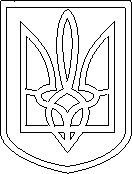 ВИКОНАВЧИЙ КОМІТЕТДНІПРОВСЬКОЇ МІСЬКОЇ РАДИУ К Р А Ї Н АВИКОНАВЧИЙ КОМІТЕТДНІПРОВСЬКОЇ МІСЬКОЇ РАДИУ К Р А Ї Н АВИКОНАВЧИЙ КОМІТЕТДНІПРОВСЬКОЇ МІСЬКОЇ РАДИУ К Р А Ї Н АВИКОНАВЧИЙ КОМІТЕТДНІПРОВСЬКОЇ МІСЬКОЇ РАДИна розміщення зовнішньої рекламина розміщення зовнішньої рекламина розміщення зовнішньої рекламиВиданий _________ р. на підставі рішення виконавчого комітету міської ради від _____ № _____                           (дата видачі)Виданий _________ р. на підставі рішення виконавчого комітету міської ради від _____ № _____                           (дата видачі)Виданий _________ р. на підставі рішення виконавчого комітету міської ради від _____ № _____                           (дата видачі)(для юридичної особи - повне найменування розповсюджувача зовнішньої реклами,(для юридичної особи - повне найменування розповсюджувача зовнішньої реклами,(для юридичної особи - повне найменування розповсюджувача зовнішньої реклами,для фізичної особи –прізвище, ім`я та по батькові)для фізичної особи –прізвище, ім`я та по батькові)для фізичної особи –прізвище, ім`я та по батькові)(місцезнаходження (місце проживання), номер телефону (телефаксу)(місцезнаходження (місце проживання), номер телефону (телефаксу)(місцезнаходження (місце проживання), номер телефону (телефаксу)(банківські реквізити, ідентифікаційний код (номер)(банківські реквізити, ідентифікаційний код (номер)(банківські реквізити, ідентифікаційний код (номер)Адреса місця розташування рекламного засобу:Характеристика (в тому числі технічна) рекламного засобу:Характеристика (в тому числі технічна) рекламного засобу:(вид, розміри, площа місця розташування рекламного засобу)(вид, розміри, площа місця розташування рекламного засобу)(вид, розміри, площа місця розташування рекламного засобу)Фотокартка або комп’ютерний макет місця з фрагментом місцевості, на якому планується розташування рекламного засобу:Фотокартка або комп’ютерний макет місця з фрагментом місцевості, на якому планується розташування рекламного засобу:Фотокартка або комп’ютерний макет місця з фрагментом місцевості, на якому планується розташування рекламного засобу: